Chào mừng các bạn đến với khóa họcTiếng Đức cho người mất gốcNội dung:Phân biệt các thành phần trong câu (Chủ ngữ, động từ, tân ngữ)Cách là gì? Bốn cách trong tiếng Đức.Các bảng ngữ pháp quan trọngCác vị trí trong câu tiếng ĐứcTrả lời các câu hỏiHọc viên cần nắm được:Khái niệm chủ ngữ, động từ, tân ngữSử dụng đúng bốn cách trong tiếng ĐứcNhớ được các đuôi ngữ pháp trong tiếng ĐứcHiểu và sử dụng đúng vị trí trong câu tiếng ĐứcHiểu rõ những vấn đề mình còn khúc mắcTài liệu dạy:https://tiengduc.org/phan-biet-chu-ngu-dong-tu-tan-ngu-trong-cau-tieng-duc/https://tiengduc.org/bon-cach-trong-tieng-duc-die-vier-falle/https://tiengduc.org/chu-cach-trong-tieng-duc-der-nominativ/https://tiengduc.org/tan-ngu-truc-tiep-trong-tieng-duc-akkusativ/https://tiengduc.org/tan-ngu-gian-tiep-trong-tieng-duc-dativ/https://tiengduc.org/so-huu-cach-trong-tieng-duc-der-genitiv/https://tiengduc.org/cac-bang-ngu-phap-tieng-duc-quan-trong/https://tiengduc.org/dat-cau-tieng-duc-voi-bang-nam-cot-than-thanh/Tiếng Đức cho người mất gốc – Bài 2Nội dung:Hướng dẫn cách đặt câu trong tiếng ĐứcHọc viên cần nắm được:Các vị trí trong câu tiếng ĐứcCác mẫu câu tiếng Đức thường dùngTài liệu dạy:https://tiengduc.org/mot-so-lien-tu-tieng-duc/https://tiengduc.org/mau-cau-tieng-duc-thuong-dung/Bởi vì:Ta phải chuyển động từ ở vị trí thứ 2 xuống cuối cùng của câu hoặc mệnh đề!Câu hỏi trực tiếpJa / Nein: W-Fragen:Câu hỏi gián tiếp! / Mệnh đềWie heißen Sie?Ich würde gern wissen, wie Sie heißen.sag mir Bescheid, ob Du mich liebst.Mệnh đề là gì?Là một câu nhưng không hoàn chỉnh về nghĩa.Ich liebe Dich. – Tao yêu mày.Weil ich Dich liebe, - vì tao yêu mày, -> mệnh đề phụChàng măm gì, thiếp măm í.Was isst Du?Was Du isst, esse ich.Ich esse, was Du isst.Chàng đi đâu, thiếp đi đấy.Wo / wohin Du gehst, gehe ich.Chàng ở mô, thiếp ở rứa.Wo Du bist, bin ich.Cái gì không mua được (können) bằng tiền, có thể mua được bằng nhiều tiền hơn.Cái gì không mua được bằng tiền. John WasCó thể mua được bằng nhiều tiền hơn.Động từ đâu? -> MuaBố của động từ đâu? (Chủ ngữ sinh ra động từ nên được gọi là bố / mẹ của động từ.): cái gì, có thể, tiền, / Ai mua? Tìm bố: ai làm ra hành động đó?: người taCái gì mà người ta không thể mua được bằng tiền.Ich kann schwimmen.Tôi có thể bơi. -> Diễn tả 1 khả năng -> könnenTôi biết bơi.Tôi bơi được.Có thể mua được bằng nhiều tiền hơn.Động từ đâu? -> mua, đượcBố của hai thằng mua và được đâu? – Linda manMan kann mit mehr Geld kaufen, was man mit Geld nicht kaufen kann.Was man mit Geld nicht kaufen kann, kann man mit mehr Geld kaufen.Cách để đặt câu phức tạp trong tiếng Đức luôn đúng?Tách thành nhiều câu đơn. (hai.) -> câu phức có bao nhiêu động từ thì tách thành bấy nhiêu câu đơn.Tìm cách ghép lai với nhau bằng liên từ, mệnh đề, v.v. hoặc bằng các mẫu câu lát nữa học!Lược bỏ bớt những từ không cần thiết trong tiếng Việt.Có nhiều người yêu em lắm.CóyêuNhiều người yêu em lắm.Tao mời mày đến nhà tao uống bia tối nay.Yêu cầu:bỏ bớt động từ mà vẫn giữ nguyên nghĩa của câu.Ra lệnh: Mày đến nhà tao uống bia tối nay nhé.Tối nay uống bia ở nhà tao nhé.bei mirgehst Du mal zu mirTrinkst Du mal Bier heute Abend bei mir zu Hause.Tao mời mày tối nay uống bia ở nhà tao nhé.Tách thành nhiều câu đơn.Tao mời mày.Mày uống bia tối nay ở nhà tao nhé.Bước 1: Viết lại câu 1:Ich lade Dich ein, ………………………………… zu ………………….Bước 2: Tìm từ ở vị trí thứ 2 của câu haiIch lade Dich ein, ………………………………… zu trinken.Bước 3: Tống hết các từ còn lại vào sau dấu phẩy và trước „zu“Ich lade Dich ein, heute Abend bei mir zu Hause zu trinken.Con ngựa đá đá con ngựa đá.Ich möchte Dich einladen.Ich möchte den Kuchen essen. | Tôi muốn ăn cái bánh này.Ich versuche, den Kuchen zu essen. | Tôi thử ăn cái bánh này xem sao.Những trường hợp đi được trực tiếp với động từ nguyên thể. (4)Động từ khuyết thiếu (6 + 1) Tôi có thể học tiếng Đức lúc 8 giờ.Động từ chuyển động: Tôi đi học tiếng Đức lúc 8 giờ.Động từ giác quan: nghe, nhìn: Một số động từ đặc biệt như: lassen, bleiben….müssen (phải)sollen (dôi-lừn) Sonnen khuyên nhủ, rủ rê)Eltern / Entenê L thàn / en-thềnkönnen (khả năng)dürfen (cho phép) Em có thể đến lớp muộn được không? darf ich ein bisschen später kommen?wohnen / wonen wornenwollen (vôi-lừn)möchten /mögenich kann schwimmen.Ich habe keine Lust.Ich habe keine Nuß. (hạt đậu Erdnuß)ich darf um 8 Uhr schwimmen.wollenmögen (möchten là giả định II của mögen)wollen, mögen: sở thích (lâu dài)möchten: lựa chọn (bất chợt)Ich mag Cola. (sở thích là Cola)Ich möchte eine Cola. (chưa chắc đã thích Cola.)Giả dụ: không thể nói được ich kann um 8 Uhr Deutsch lernen.ich kann um 8 Uhr Deutsch, zu lernen.ich versuche, um 8 Uhr Deutsch zu lernen.Tôi chuẩn bị học tiếng Đức lúc 8 giờ.Thuộc dạng G4 hay không?ich habe vor, Deutsch um 8 Uhr zu lernen.Hai mẫu câu: đi với động từ nguyên thể (4 trường hợp)đi với zu + nguyên thể (không thuộc 4 trường hợp trên :P)Ich schneide meine Haare. (Tôi tự cầm tông đơ dũi lên đầu mình.)(Tôi đi ra tiệm cắt tóc) ich lasse meine Haare schneiden.Hôm nay em sửa xe.ich lasse mein Auto reparieren.sich lassen + nguyên thể: bị / được + nguyên thểMein Auto (er, sie, es) lässt sich um 8 Uhr reparieren.ich lasse mich lieben.Bài tập:Tóm tắt lại các mẫu câu tiếng Đức chim ưng nhất.Tiếng Đức cho người mất gốc – 21.11.2021Nội dung:Ôn lại cách đặt câu và các mẫu câuThực hành một số mẫu câu quan trọngHướng dẫn cách viết tiếng ĐứcHọc viên cần nắm được:Cách đặt câu tiếng Đức chuẩnCác mẫu câu tiếng Đức thường gặpCách viết tiếng Đức chuẩnTài liệu:https://tiengduc.org/mau-cau-tieng-duc-thuong-dung/https://tiengduc.org/huong-dan-viet-tieng-duc-hieu-qua/Liên kết đến lớp học:https://us05web.zoom.us/j/4575414139?pwd=NnhZQXE1bnJVb1graHFDTm1JR1FIZz09Ôn tập các mẫu câuAnh có nhớ nhà hàng Hoa Hồng nơi chúng mình đã trao nhau nụ hôn đầu không?Các bước đặt câu:Lược bỏ bớt động từ và những từ không cần thiết.Tách thành nhiều câu đơn, tương ứng với số động từ của câu.Xác định động từ, chủ ngữ, tân ngữ của câu đơn.Kẻ bảng 5 cột thần thánh, cho các từ vào vị trí tương ứng.Dịch sang tiếng Đức.Ghép các câu lại với nhau theo các mẫu câu đã biết, hoặc bằng các từ nối.Áp dụng:Anh có nhớ nhà hàng Hoa Hồng không?Nơi chúng mình đã trao nhau nụ hôn đầu.Anh có nhớ nhà hàng Hoa Hồng nơi chúng mình đã trao nhau nụ hôn đầu không?Erinnerst Du Dich an das Restaurant Rose, wo wir uns den ersten Kuss gegeben haben?Erinnerst Du Dich an das Restaurant Rose, in dem wir uns den ersten Kuss gegeben haben?Erinnerst Du Dich an den ersten Kuss, den wir uns im Restaurant Rose gegeben haben?das: thay thế cho từ das Restauranttrong khi ta cần nói: ở trong nhà hàng đó in dem Restautant chứ không phải là nhà hàng đó das Restaurant.in dem: im (mạo từ)tuy nhiên, nếu nó là đại từ quan hệ thì phải viết rõ ra là: in demWir haben uns im Restaurant Rose den ersten Kuss gegeben.Anh có nhớ về nhà hàng Hòa Hồng, (mà trong) nhà hàng chúng ta trao nhau nụ hôn đầu không?vermissen: nhớ nhung -> ich vermisse Dich. Em nhớ anh.sich erinnern an Akk: nhớ về một cái gì đóder Kussder erste KussTân ngữ trực tiếp: den ersten Kuss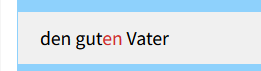 Hauptbahnhof HamburgHamburger HauptbahnhofĐại từ nhân xưng:Ngôi nói 1 (ich / wir)Ngôi nghe 2 (Du / Ihr / Sie / Sie)Ngôi câm điếc (không nói, cũng không nghe) 3 (er / sie / es | sie)er: thay thế / đại diện cho tất cả các danh từ giống đực, không nhất thiết chỉ là ngườider Preis -> erIch habe einen Tisch gekauft. Er kostet 50,-€.man: người chung chung… / võ lâm trung nguyên, thiên hạ…man sagt: võ lâm trung nguyên đồn thổi rằng, thiên hạ chúng nó nói rằng…es: phi nhân tính…es regnet.: trời mưaes geht um: nó có nghĩa là….Bố ơi (Nghe – 2)Ơi, Bố đây (Nói – 1)Bố tôi rất đẹp trai (câm điếc – 3)Ich danke Dir. (Vì người Đức qui định thế.)Ich bedanke mich bei Ihnen für….sich bedanken: động từ phản thân = danken.ich bedanke mich = ich dankeich danke Dir = ich bedanke mich bei DirPhản thân truyền thống:Chủ ngữ sinh ra động từ, động từ tác động ngược lại chủ ngữ: tôi giết tôi.Phản thân kiểu Đức:Người Đức qui định nó là phản thân, mặc dù nó không có nghĩa phản thân.sich bedanken: ich bedanke michsich erinnern: Du erinnerst Dichsich bedankenich bedanke michDu bedankst Dicher / sie / es bedankt sichwir bedanken unsIhr bedankt Euchsie bedanken sichSie bedanken Sichich wasche mich. : Tôi tắm.Tôi rửa tay. Ich wasche mir die Hande.sich anmelden: đăng kíTôi đăng kí một khóa học.ich melde ___mir _/ mich____ einen Kurz an. (mich / mir) (Dùng „mir“ vì câu này có tân ngữ trực tiếp „einen Kurz.“)ich melde ____mich _/ mir_____ für einen Kurz an. (mich / mir) (Dùng „mich“ bởi vì câu này không có tân ngữ đi kèm. „Für einen Kurz“ là một cụm giới từ, cho nên nó không phải là tân ngữ.)Tân ngữ là gì?Tân ngữ là từ bị động từ tác động lên.Cụm giới từ không phải là tân ngữCụm giới từ là một cụm từ được bắt đầu bởi một giới từsich chia theo ngôi / cách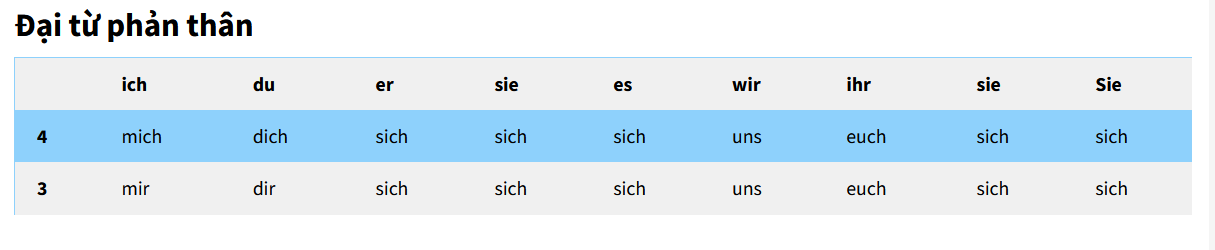 Khi nào dùng mich khi nào dùng mirmich / Dich: không có tân ngữ đi kèmmir / Dir: có tân ngữ đi kèmCách 4: tân ngữ trực tiếpCách 3: tân ngữ gián tiếpĐộng từ (số 2, 4)Thằng nào sinh ra động từ thì là chủ ngữ  -> cách 1.Thằng nào bị động từ tác động trực tiếp lên -> tân ngữ trực tiếp, cách 4Thằng nào bị động từ tác động gián tiếp -> tân ngữ gián tiếp, cách 3Tôi cầm cái bút.động từ: cầmBố: tôi -> cách 1trực tiếp: cái bút.Tôi đưa bạn cái bút.Động từ: đưaBố: tôi -> cách 1Tân ngữ gián tiếp: bạn -> cách 3Tân ngữ trực tiếp: cái bút -> cách 4Tuy nhiên, có một số động từ chỉ đi với gián tiếp -> HỌC THUỘC.danken: ich danke Dir.Chủ ngữ không nhất thiết phải đứng đầu.Ai đứng ở 1 được thì cũng đứng ở 3 được, và ngược lại.Tìm động từ, để ở vị trí số 2 và số 4Chọn một thằng đẹp trai để đứng số 1Còn lại tống hết vào số 3.Em là thằng nói hay thằng nghe?ich: anh, em, chị…..Ba loại liên từ:Liên từ vị trí số 0Liên từ vị trí số 1, 3Liên từ vị trí số 2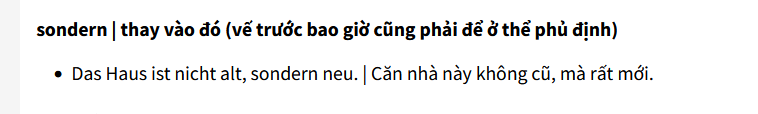 Tôi không thích uống nước, mà tôi thích uống bia. (nicht… sondern …)Ich trinke nicht gern Wasser, sondern Bier. (Không thích uống nước, chỉ thích uống bia.)Tôi không chỉ thích uống nước, mà tôi còn thích uống bia. (nicht nur … sondern auch …) (thích uống cả hai nước và bia.)Ich trinke gern nicht nur Wasser, sondern auch Bier. (thích uống cả hai loại.)Để đặt câu đúng:Lược bỏ bớt các từ thừa thãi trong tiếng Việt đi.Tôi mời bạn đến nhà tôi uống bia.Tôi mời bạn uống bia tại nhà tôi.Hãy uống bia tại nhà tôi!Tách ra nhiều câu đơn. Mỗi câu đơn chỉ có một động từ.Tôi mời bạn.Bạn đến nhà tôi.Bạn uống bia.Ich lade Dich ein.Du kommst zu mir, um Bier zu trinken.Ich lade Dich ein, zu mir zu kommen, um Bier zu trinken.Động từBố của động từĐộng từ đánh ai (trực tiếp / gián tiếp)Tôi cho con tôi ăn cơm. (động từ cho ăn.)cho ăn: là một động từcho ăn: là một động từ, không phải là cho và ăn.cho: geben (nghĩa là trao cho ai cái gì, dâng hiến cho ai cái gì, đưa cho cái gì.)cho trong từ cho ăn không có nghĩa là cho.ernähren: cho ăn cơm: nghĩa là tôi đưa cơm cho con tôi ăn (lúc này cho nó chính là cho) -> tôi đưa (geben) cơm cho con tôi ăn.Tôi đút cơm cho con tôi ăn.Tôi cho con ăn cơm. / ăn cơm = ăn.Tôi cho con ăn sữa chua. (nhấn mạnh)Tôi: chủ ngữđộng từ: cho ăntân ngữ gián tiếp: contân ngữ trực tiếp: sữa chualöffeln: ăn bằng thìaich löffle: tôi ăn bằng thìaich löffle die Suppe. (Tôi ăn súp bằng thìa)cho ăn bằng thìa phải sử dụng ở bị động.ich gebe meinem Sohn Joghurt mit dem Löffel. (Tôi cho con tôi ăn sữa chua bằng thìa.)cho ăn: cho không phải là choTôi mua một món quà (để) tặng mẹ (của tôi) vào ngày sinh nhật.meiner (mai-nà)ich kaufe ein Geschenk.ich schenke meiner Mutter am ihren Geburtstag.ich kaufe ein Geschenk, um meiner Mutter am ihren Geburtstag zu schenken.Ngày mai tôi có một buổi Party ở lớp.Tôi nộp đơn xin việc file PDF cho công ty HP qua Internet.Tôi gửi một file PDF cho công ty HP qua Internet để xin việc.sich bewerben: nộp đơn xin việcHôm nay tôi đi chợ, nhưng mà / và ngoài trời mưa rất lớn. -> Câu ghép. Các câu có giá trị ngang nhau, không phụ thuộc vào nhau. -> Vẫn là câu đơn.Chính phụ / hai mệnh đề liên quan chặt chẽ với nhau.Tôi bị bệnh, tôi cần đến bác sĩ.Tôi cần đến bác sĩ vì bị bệnh.Ich bin krank, und ich muss zum Arzt gehen.Tôi cần được tư vấn cho cuộc phẫu thuật ngày mai.Ich soll……. werden.Tôi cần sự tư vấn cho cuộc phẫu thuật của tôi vào ngày mai.raten: tư vấn -> Beratungich brauche eine Beratung für meine Operation am Morgen.Tôi cần một lời khuyên cho cuộc phẫu thuật của tôi vào ngày mai.Tôi đút sữa chua cho con tôi ăn.Tôi đưa sữa chua cho con tôi bằng thìa.Nếu cứ muốn giữ 100% từ tiếng Việt sang tiếng Đức -> lủng củngĐơn giản hóa, sửa lại câu tiếng Việt để giống với cách nói của người Đức.Học tiếng Đức:Phát âm chuẩnHọc từ nhiềuGhép các từ thành câu (khoảng 10 mẫu câu.)Ghép các câu thành đoạn vănGhép các đoạn văn thành bài vănLiên từ -> 3 loạiLoại 1: und, aber…Loại 2: deshalb…Loại 3:wo, wie, obwohl…01234undaberoderdennsondernLiên từ vị trí 1, 3 và các từ loại khácĐộng từLiên từ vị trí 1, 3 và các từ loại khácĐộng từundaberoderdennsondernLiên từ vị trí 2Liên từ vị trí 1, 3 và các từ loại khácĐộng từ0123 (thùng nước gạo)4UndichliebeDich.UndDichliebeich.UndichliebeDich.UndDichliebeich.unddeshalbliebeich Dich.UndDichliebedeshalb ich.UndWeilich deshalb Dichliebe,UndichkannDich heutelieben.UndDichkannich heutelieben.Undheutekannich Dichlieben.UndWeilich heute Dichlieben kann,01234HabenSie Kinder?ObSie Kinderhaben.01234WieheißenSie?WieSieheißen.01234ichkannnicht schwimmen.01234Waskannman mit Geld nichtkaufen?Wasman mit Geld nichtkaufen kann,01234mankannmit mehr Geldkaufen.01234ichmờiDich.(tra từ điển đi)ein|laden (tách)1ichladenDichein.2Dutrinkst enheute Abend bei mir zu Hause.Ichgeheum 8 Uhr Deutschlernen.ichfahreeinkaufen.ichhöresie sehr lautweinen.01234Nhớanh nhà hàng Hoa Hồng không?ErinnerstDu Dich an das Restaurant Rose?Nơichúng mình nhau nụ hôn đầutrao đãWowir uns den ersten Kussgegeben haben.01234undđộng từđộng từ.oderIchliebeDich.dennDichliebeich.sonderndeshalbliebeich Dich.aberIchliebedeshalb Dich.wasDuisst,obwohlich Dichliebe,01234Tôimờibạn.ichladeDichein.Bạnđếnnhà tôi.Dukommstzu mir.Bạnuốngbia.DutrinkstBier.01234ichgebemeinem Sohn Joghurt mit dem Löffel.ernähremeinen Sohn von Joghurtlöffeln: ăn bằng muỗng / thìaichlöffle: tôi ăn bằng thìa01234ich (tôi)kaufen (mua)Geschenk (trực tiếp) ich (tôi)schenken (tặng)meiner Mutter (gián tiếp)am ihren Geburtstag.